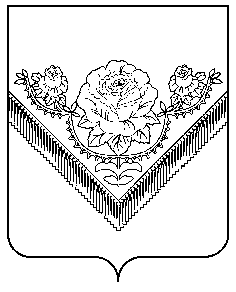 АДМИНИСТРАЦИЯГОРОДСКОГО ОКРУГА ПАВЛОВСКИЙ ПОСАДМОСКОВСКОЙ ОБЛАСТИПОСТАНОВЛЕНИЕг. Павловский ПосадОб утверждении  административных регламентов предоставления государственных  услуг Администрацией городского округа Павловский Посад  Московской области «Выдача справки (акта) о наличии (отсутствии) задолженности по арендной плате за земельные участки, государственнаясобственность на которые не разграничена» и «Согласование местоположения границ земельных участков, являющихся смежными с земельными участками, государственная собственность на которые не разграничена»Рассмотрев письмо заместителя министра  имущественных отношений московской области Н.А. Адигамовой  о разработке новых типовых регламентов оказания государственных и муниципальных услуг  и в соответствии с Федеральным законом от 27.07.2010 № 210-ФЗ «Об организации предоставления государственных и муниципальных услуг», законом Московской области от 24.07.2014 № 106/2014-ОЗ «О перераспределении полномочий между органами местного самоуправления муниципальных образований Московской области и органами государственной власти Московской области», Законом Московской области от 29.11.2016 № 144/2016-ОЗ «О наделении органов местного самоуправления муниципальных образований Московской области отдельными государственными полномочиями Московской области в области земельных отношений»,ПОСТАНОВЛЯЮ:Утвердить административный регламент предоставления государственной услуги «Выдача справки (акта) о наличии (отсутствии) задолженности по арендной плате за земельные участки, государственная собственность на которые не разграничена».Утвердить административный регламент предоставления государственной услуги «Согласование местоположения границ земельных участков, являющихся смежными с земельными участками, государственная собственность на которые не разграничена».	3. Опубликовать настоящее постановление в официальном  печатном издании городского округа Павловский Посад Московской области «Информационный вестник городского округа Павловский Посад» и разместить  административные регламенты на официальном сайте Администрации городского округа Павловский Посад Московской области в сети «Интернет».	4. Пункт 1.2. Постановления Администрации Павлово-Посадского муниципального района Московской области от 05.11.2015 № 1868 «Об утверждении регламентов предоставления государственных услуг Администрацией Павлово-Посадского муниципального района Московской области в сфере земельно-имущественных отношений» считать утратившим силу.5. Постановление Администрации Павлово-Посадского муниципального района Московской области от 08.08.2014 № 1055 «Выдача справки о наличии (отсутствии) задолженности и расчетов задолженности по арендной плате за земельные участки, находящиеся в муниципальной собственности или государственная собственность на которые не разграничена» считать утратившим силу.            6. Контроль за исполнением настоящего постановления возложить на Первого заместителя Главы Администрации городского округа Павловский Посад Московской области Печникову О.В.Глава городского округа Павловский Посад                                                                                                 О.Б.Соковиков 01.06.2017№26